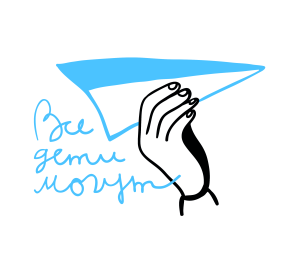 Автономная некоммерческая организация «Все дети могут»353902 г. Новороссийск, ул. Карьерная, д.21ИНН 7714060199/ КПП 231543001/ ОГРН 1027700568224www.vsedetimogut.ru8 963 3797603______________________________________________________________________________Дорогие друзья,Мы рады опубликовать наш отчет о поступлениях благотворительных пожертвований за сентябрь 2021 года.За сентябрь 2021 года на расчетный счет организации поступило 136715  рублей.Спасибо вам большое!Нашими основными источниками пожертвований за прошедший период стали:средства от регулярных и разовых пожертвований физических лиц через сайт www.vsedetimogut.ruПожертвование по договору № 39БПУЦ/18 от 20 сентября 2018 г. в рамках благотворительной программы "Нужна Помощь".Расшифровка собранных средств по благотворителям.Огромная благодарность всем, кто помогает нам поддерживать семьи, воспитывающие детей с тяжелыми и множественными нарушениями развития!С уважением,директор Ягодина Мария89633797603 / lepidoptera_ya@mail.ruДата поступленияБлаготворительСумма (без учета комиссии платежной системы)30.09.2021 22:56ANASTASIYA DEGTYARENKO480,5RUB30.09.2021 21:17VERA NEKRASOVA115,32RUB30.09.2021 16:48OKSANA ILINA961RUB30.09.2021 15:30OKSANA ILINA961RUB30.09.2021 15:06ANNA ZHAVORONKOVA480,5RUB30.09.2021 14:24ALEKSANDRA ZAPOTYLKO288,3RUB30.09.2021 12:57ELENA ZAYSANOVA336,35RUB30.09.2021 1:16ARTEM ZEMNITSKY288,3RUB30.09.2021 0:09NIKOLAY LASKOVETS336,35RUB29.09.2021 22:22TATIANA GORDEEVA961RUB29.09.2021 21:45VALERIYA TUGUSHI336,35RUB29.09.2021 16:13TAMARA SHMIDT480,5RUB29.09.2021 15:26DIANA ARZAMASCEVA480,5RUB29.09.2021 0:18SERGEI NEDAIVODIN336,35RUB28.09.2021 21:11GALINA PEDAY288,3RUB28.09.2021 19:02ELENA GRYZLOVA144,15RUB28.09.2021 12:14336,35RUB28.09.2021 12:11NATALIA KREPSKAYA96,1RUB27.09.2021 23:46ROMAN SAMOKHVALOV3363,5RUB27.09.20212RUB27.09.2021 23:40CHEPELEVA JULIA96,1RUB27.09.2021 16:55TATIANA BARANOVA961RUB27.09.2021 14:37MARIA VOLKOVA96,1RUB26.09.2021 21:16V M720,75RUB26.09.2021 9:46NIKITA IVANOV288,3RUB26.09.2021 8:07MARINA KASHEVICH96,1RUB26.09.2021 7:23PORUCHNIK ELENA480,5RUB25.09.2021 10:55OLGA VOLEGOVA240,25RUB25.09.2021 10:32OSETROVA EKATERINA961RUB25.09.2021 10:01ALINA IVASHCHENKO96,1RUB25.09.2021 8:46ALEKSANDR ZAVARZINA4805RUB24.09.2021 17:23DINA FILATOVA6,1RUB24.09.2021 17:20DINA FILATOVA6,1RUB24.09.2021 17:11ANNA SEMIDOTSKAYA96,1RUB24.09.2021 13:41ELENA LITVIAKOVA96,1RUB24.09.2021 13:30NATALYA KOTLYAROVA961RUB24.09.2021 12:02MARIANNA KRYLOVA96,1RUB24.09.2021 10:25YURIY KASHNIKOV480,5RUB24.09.2021 9:38KHRISTINA AVRAMIDI480,5RUB24.09.2021 9:26480,5RUB24.09.2021 9:20NATALYYA ANTIPKINA96,1RUB24.09.2021 8:48OLGA DOLZHIKOVA96,1RUB24.09.2021 8:10POLINA CHETVERTAKOVA96,1RUB24.09.2021 7:16YULIYA KARANDASOVA96,1RUB24.09.2021 1:11ARINA BEKETOVA96,1RUB24.09.2021 0:51ANNA ULJANOVA285,3RUB24.09.2021 0:32OLGA DEMIDOVA96,1RUB24.09.2021 0:311922RUB24.09.2021 0:31MARIYA TSYGANKOVA96,1RUB24.09.2021 0:3096,1RUB24.09.2021 0:13ELENA KOTELEVSKYA96,1RUB24.09.2021 0:04ELENA KOTELEVSKYA96,1RUB23.09.2021 23:17MESHCHERIAKOVA288,3RUB23.09.2021 23:01AK336,35RUB23.09.2021 22:56ROMAN ANDREEV336,35RUB23.09.2021 22:05TRETYAKOVA LARISA480,5RUB23.09.2021 21:33IRINA GRISHNOVA1729,8RUB23.09.2021 20:52ANASTASIYA NEKRASOVA480,5RUB23.09.2021 19:49KSENIA MESHCHERIAKOVA96,1RUB23.09.2021 10:39KRISTINA PETROVA288,3RUB22.09.2021 23:28VIVAWALLET BUSINESS951RUB22.09.2021 23:00SVETLANA PETROVA96,1RUB22.09.2021 21:22NATALIA192,2RUB22.09.2021 17:21MARIA GLUSHKOVA538,16RUB22.09.2021 10:49IRINA GLAZKOVA480,5RUB22.09.2021 10:08EVGENY PERTSEV336,35RUB22.09.2021 10:07K EVANGELIDI288,3RUB22.09.2021 9:35KRISTINA LUZYAKINA46,1RUB22.09.2021 9:27MARIYA VETROVA288,3RUB22.09.2021 8:03YANA MATSUTENKO144,15RUB22.09.2021 8:02ANEL BARDYCHEVA96,1RUB22.09.2021 0:43MIKHEEVA MIROSLAVA288,3RUB22.09.2021 0:43EKATERINA BEGININA96,1RUB21.09.2021 22:50ANASTASIIA96,1RUB21.09.2021 20:21SOFIA BELIK96,1RUB21.09.2021 20:04EVGENIA KUSTOVA96,1RUB21.09.2021 17:07MARIA KOROBKOVA336,35RUB21.09.2021 14:48RITA BORODAVKINA144,15RUB21.09.2021 14:33GALINA SENICHEVA288,3RUB21.09.2021 13:32MARIYA PAVLOVA192,2RUB21.09.2021 13:09LILIA BEDENKO288,3RUB21.09.2021 12:49BADRI GITOLENDIIA480,5RUB21.09.2021 12:08IRINA480,5RUB21.09.2021 11:37REDKINA NATALIA480,5RUB21.09.2021 11:01ERIKA PUNTUS288,3RUB21.09.2021 10:45NATALYA MIKHAYLOVA288,3RUB21.09.2021 10:44ANASTASIA LOPUSHANSKYA288,3RUB21.09.2021 10:04ZAYSANOVA ELENA288,3RUB21.09.2021 9:58VALERIYA CHURUTKINA96,1RUB21.09.2021 9:54SVETLANA OMELAEVA96,1RUB21.09.2021 9:36NATALYA288,3RUB21.09.2021 9:25IRINA GRISHNOVA192,2RUB21.09.2021 9:23MITROFANOVA TATYANA480,5RUB21.09.2021 7:16VARVARA DMITRIEVA96,1RUB20.09.2021 23:30ANNA SEMIDOTSKAYA288,3RUB20.09.2021 22:00MARINA MEDVEDEVA480,5RUB20.09.2021 21:51KSENIYA DIBRIVNAYA480,5RUB20.09.2021 21:31E VRUBLEVSKAYA475,5RUB20.09.2021 16:04ANASTASIA CHAKIROVA288,3RUB20.09.2021 0:08ZHANNA TROFIMENKO96,1RUB20.09.202115RUB19.09.2021 22:23VLADIMIR IVASHCHENKO4755RUB19.09.2021 17:04NATALYA SOLOVEVA480,5RUB19.09.2021 10:50SEVERINOVA LARISA96,1RUB19.09.2021 9:41ANNA VARABINA96,1RUB19.09.2021 9:24LUDMILA ZABLOTSKAYA480,5RUB19.09.2021 9:01IRINA BORODULINA336,35RUB19.09.2021 6:07DARIA RODIONOVA192,2RUB18.09.2021 20:01ALEXANDRA MELNIKOVA961RUB18.09.2021 17:18VASILIY KULIK288,3RUB18.09.2021 16:24JULIA BUYANOVA192,2RUB18.09.2021 16:03ANNA VOLKOVA192,2RUB18.09.2021 15:02ALEXANDRA MELNIKOVA961RUB18.09.2021 14:40ILONA ABSANDZE480,5RUB18.09.2021 14:01TATYANA FILATOVA961RUB18.09.2021 13:10IRINA PRIKHOZHYA96,1RUB18.09.2021 13:01ELENA SHARIPOVA336,35RUB18.09.2021 12:54TATYANA KOZITSKAY96,1RUB18.09.2021 10:06NIKOLAY VISHNEVSKIY336,35RUB17.09.2021 16:58MARGAR FILIPPOVA480,5RUB17.09.2021 13:41NATALYA KRAGEL336,35RUB17.09.2021 12:08MOMENTUM R288,3RUB17.09.2021 11:46ANNA VASILEVA96,1RUB16.09.2021BF NUJNA POMOSH34857RUB15.09.2021 22:12ALEKSANDR SMIRNOV384,4RUB15.09.2021 18:26IRINA VOROBEVA480,5RUB15.09.2021 16:54IRINA ZERNOVA336,35RUB15.09.2021 15:56VALERIA RESHETNYAK96,1RUB15.09.2021 13:03MOPP MOPP96,1RUB15.09.2021 8:36SVETLANA336,35RUB14.09.2021 21:53NATALYA BOGACHEVA288,3RUB14.09.2021 19:15MALIMON MARINA480,5RUB14.09.2021 14:02ALEKSANDR IATSUK961RUB14.09.2021 12:18DARYA SELYUNINA96,1RUB14.09.2021 2:19ANTON MINZHULOV320,01RUB14.09.2021 0:54ANASTASIA GONCHAROVA96,1RUB13.09.2021 21:17336,35RUB13.09.2021 19:51IULIIA KLYKANOVA96,1RUB13.09.2021 19:21TGAVRISHCHISHENA336,35RUB13.09.2021 17:52IRINA TARANETS336,35RUB13.09.2021 14:44IANA ANTONOVA96,1RUB13.09.2021 13:59ELENA TATAUROVA96,1RUB13.09.2021 11:20ANNA MAKSIMENKO288,3RUB13.09.2021 10:03ANASTASIA SOLOD480,5RUB13.09.2021 8:52DANILENKO ANZHELIKA288,3RUB13.09.2021 8:50NATALYA TKACHENKO336,35RUB13.09.2021 8:41MOMENTUM R961RUB13.09.2021 6:00NADEZDA TIKHONOVA96,1RUB13.09.2021 2:02VASILEVA ANNA961RUB13.09.2021 1:40ANASTASIA SKORIKOVA96,1RUB13.09.2021 0:24KSENIYA PUTILOVA76,1RUB13.09.2021 0:19NATALYA MIKHAYLOVA288,3RUB12.09.2021 21:30288,3RUB12.09.2021 19:45336,35RUB12.09.2021 18:49EKATERINA PONOMAREVA288,3RUB12.09.2021 17:53E. GERBERSGAGEN480,5RUB12.09.2021 15:54INSTANT ISSUE961RUB12.09.2021 9:54LARISA TRETYAKOVA480,5RUB12.09.2021 9:36YULIA KIRILENKO672,7RUB12.09.2021 6:48IRINA LOGVINOVA480,5RUB12.09.2021 1:19ELIZAVETA GOLIKOVA144,15RUB11.09.2021 21:59ANGELINA SEVERINA96,1RUB11.09.2021 21:39OLGA SOBACHKINA480,5RUB11.09.2021 14:30KACHALINA ANNA96,1RUB11.09.2021 13:38DMITRIY FILIPPOV2883RUB11.09.2021 13:08RUSLANA GETMAN480,5RUB11.09.2021 12:57DMITRII PRIMACHENKO961RUB11.09.2021 12:20ALEKSANDR SPIRIDONOV96,1RUB10.09.2021 23:53ANTONINA KOZLOVA1441,5RUB10.09.2021 21:54ALEKSANDR SMIRNOV384,4RUB10.09.2021 19:24ALINA ERMOLAEVA96,1RUB10.09.2021 15:58ALEXANDRA GOROKHOVA96,1RUB10.09.2021 14:18POCHTA BANK CLIENT961RUB09.09.2021 23:11MARIA GLUSHKOVA1153,2RUB09.09.2021 11:09GLAFIRA EGORENKOVA480,5RUB09.09.2021 9:07NATALYA KHOMINA480,5RUB09.09.2021 8:03ANNA TISHANSKAYA961RUB09.09.2021 7:40ANASTASIA GONCHAROVA96,1RUB09.09.2021 6:12YULIA MAKHORTOVA480,5RUB09.09.2021 0:03MOMENTUM672,7RUB08.09.2021 21:39DARYA LUTAY961RUB08.09.2021 21:30ARINA SEMENOVA961RUB08.09.2021 21:21KIRILL GLAZKOV961RUB08.09.2021 19:58A K961RUB08.09.2021 15:16ALEKSANDRA336,35RUB08.09.2021 13:54KSENIA GIGAURI961RUB08.09.2021 13:51VALERIA RESHETNYAK192,2RUB08.09.2021 13:34KIRILL GLAZKOV961RUB08.09.2021 13:19VALERIYA SMIRNOVA480,5RUB08.09.2021 13:12EKATERINA STAFEEVSKAIA46,1RUB08.09.2021 12:37NINA PLATONOVA961RUB08.09.2021 10:27ALINA TORCHINAVA288,3RUB08.09.2021 8:25ANASTASIIA KOLOSOVA336,35RUB08.09.2021 7:32SVETLANA DOMRACHEVA480,5RUB08.09.2021 7:08NADEZHDA GRACHEVA288,3RUB07.09.2021 23:28VLADISLAVA MELNIKOVA336,35RUB07.09.2021 21:52480,5RUB07.09.2021 21:52ALEKSANDR GRIGOREV1441,5RUB07.09.2021 21:44OLGA BURLUTSKAYA961RUB07.09.2021 21:41VALERIYA CHURUTKINA96,1RUB07.09.2021 16:09DIANA AUDE96,1RUB07.09.2021 15:18INNA ROMANOVSKYA96,1RUB07.09.2021 13:13ANNA SCHIPTSOVA961RUB07.09.2021 11:39ANNA BARABINA192,2RUB07.09.2021 11:02VIKTORIA CHERNAYA288,3RUB07.09.2021 10:50ANTONINA VOLODCHENKOVA961RUB07.09.2021 10:15OLGA ALEKSANDROVA96,1RUB07.09.2021 7:43MOMENTUM R288,3RUB07.09.2021 7:26ELENA CHERKASOVA96,1RUB07.09.2021 2:15IRINA GOLOVANOVA96,1RUB07.09.2021 0:53EKATERINA OVERCHUK96,1RUB07.09.2021 0:10KHOKHLOVATATYANA288,3RUB07.09.2021 0:04IRINA NAZAROVA85,1RUB06.09.2021 23:53VIKTORIYA KOSTENKOVA96,1RUB06.09.2021 23:32TATIANA VOLKOVA96,1RUB06.09.2021 23:23TUGUSHI VALERIYA96,1RUB06.09.2021 23:16ALEXANDRA VOLGINA96,1RUB06.09.2021 22:30ANASTASIA TARSAKOVA336,35RUB06.09.2021 20:30MOMENTUM R480,5RUB06.09.2021 12:28KONOGRAY OLGA336,35RUB05.09.2021 23:52ELENA KLETNOSOVA96,1RUB04.09.2021 18:37ALEXANDRA TIMOFEEVA6,1RUB04.09.2021 17:22NADEZHDA ZHOLOBKO336,35RUB04.09.2021 16:46KUZNETSOVA VIKTORIA96,1RUB04.09.2021 16:35KIRILL PILNOV336,35RUB04.09.2021 10:40SERAFIMA REDUTO96,1RUB03.09.2021 23:25IGOR SINITSKII961RUB03.09.2021 22:31KRISTINA BURMAKINA96,1RUB03.09.2021 20:14INNA LOMTEVA336,35RUB03.09.2021 12:57ALEXANDRA MISYURINA96,1RUB03.09.2021 12:48TAMARA VOROZHEYKINA192,2RUB02.09.2021 12:27VSEVOLOD NEKRASOV96,1RUB02.09.2021 12:11OKSANA ZELENSKAIA336,35RUB01.09.2021 23:30NATALYA SOKOLKINA480,5RUB01.09.2021 23:23ANDREI TERENTEV961RUB01.09.2021 12:18DMITRII TOMSKII288,3RUB